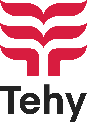 Lapin hyvinvointialue Tehy luottamusmiesvaali 2023		EHDOKASASIAKIRJASote sopimusPalvelualuekohtaiset pääluottamusmies ja luottamusmies / varaluottamusmies vaalit  Toimikausi 01.01.2024-31.12.2027Ehdokasasettelu aika: 3.10.2023 – 24.10.2023 klo 16.00Ehdokasasiakirja on toimitettava ALLEKIRJOITETTUNA viimeistään 24.10.2023 klo 16.00 vaalilautakunnalle. Tulosta asiakirja, täytä ja allekirjoita, ota kuva tai skannaa asiakirja ja lähetä sähköpostilla.mirja.tahvonen@lapha.fi Ehdokkaan tiedot ja suostumusPalvelualue: 		Pohjoinen___ 	   	Pääluottamusmies vaali___	        		Itäinen___ 			Luottamusmies/  		Kaakkoinen___		varaluottamusmies vaali___ 		Lounainen___   Huomioikaa että ehdokkaaksi suostuminen tapahtuu sekä luottamusmies, että varaluottamusmies vaaliin, molempiin yhdessä. Nimi:___________________________________________________________________Jäsennumero:____________________________________________________________Työpaikka ja palvelualue:___________________________________________________Virka/toimi:______________________________________________________________Puhelin:_________________________________________________________________Sähköpostiosoite:_________________________________________________________Päiväys ja allekirjoitus:_____________________________________________________Ehdokkaaksi asettajan tiedotNimi:___________________________________________________________________Jäsennumero:____________________________________________________________Työpaikka ja palvelualue: __________________________________________________Virka/toimi:_____________________________________________________________Päiväys ja allekirjoitus:____________________________________________________